О проведении  IV сессии                                                                                       Молодёжной  педагогической школы                                                                                Корякина И.В., Металиченко С.С.	Президиум обкома Профсоюза                                                       ПОСТАНОВЛЯЕТ:1.	Провести IV сессию Молодёжной педагогической школы  (МПШ) на базе   СОК «Олимпиец» (г. Курск, ул. Парк Солянка, 14)  с 17 по 20 апреля 2018 года с количеством участников  114 человек (председатели и члены областного и районных Молодежных советов, профсоюзные активисты – молодые педагоги образовательных организаций Курской области, студенты педагогических специальностей) и 6 приглашенных молодых педагогов из городов Москва, Липецк и Белгород.2.	Пригласить для участия в мероприятиях в рамках МПШ руководителей и представителей Администрации области, комитета образования и науки Курской области, Курской областной Думы, Курского института развития образования, Курского государственного университета, руководителей органов, осуществляющих управление в сфере образования муниципальных районов и городов Курской области, руководителей образовательных организаций, председателей местных организаций профсоюза, педагогов образовательных организаций, участвующих в реализации программы МПШ, в количестве 50 человек.3. Утвердить Программу проведения, состав оргкомитета, квоту и форму заявки  на участие в МПШ (Приложения №1-3). Разрешить оргкомитету МПШ при необходимости вносить изменения в Программу.4. Провести в рамках МПШ конкурс «Молодежный профсоюзный лидер» (Приложение №4).5. Смету расходов на проведение IV сессии МПШ в размере /// рублей утвердить  (Приложение №5).6. Контроль за выполнением постановления  возложить на зам. председателя обкома Профсоюза Металиченко С.С.,  главного бухгалтера   В.А. Крутых.Приложение №1К постановлению президиума обкома Профсоюза № от ПРОГРАММА IV сессии МПШ-201817 апреля 18 апреля19 апреля - 20 апреляПриложение №2к постановлению президиума обкома Профсоюза № от Квота на участие в МПШ 17-20 апреля 2018 г.Местные профсоюзные организацииПервичные профсоюзные организации прямого подчинения обкомуПриложение №3к постановлению президиума обкома Профсоюза № от Форма для местных организаций профсоюзаЗАЯВКАна участие в Областной молодежной педагогической школев 2018 годуСсылки в социальных сетях:Форма для первичных организаций профсоюзаЗАЯВКАна участие в Областной молодежной педагогической школев 2018 годуПриложение №4К постановлению президиума обкома Профсоюза № от ПОЛОЖЕНИЕо конкурсе «Молодежный профсоюзный лидер»Общие положения, цели и задачи конкурсаУчредителем конкурса «Молодежный профсоюзный лидер» (далее – Конкурс) является   Курский обком профсоюза работников народного образования и науки (далее – обком профсоюза).Цель Конкурса – активизация работы молодежи в Профсоюзе. Задачи Конкурса - повышение роли и эффективности деятельности профсоюзных лидеров из числа молодежи, районных Молодежных советов, выявление и обобщение их передового опыта, повышение мотивации профсоюзного членства.Участники конкурса       В Конкурсе принимают участие председатели, члены районных Молодежных советов, председатели первичных профсоюзных организаций и другие профсоюзные активисты в возрасте  до 35 лет.Организация и содержание КонкурсаКонкурс проводится в рамках Молодежной педагогической школы Курской областной организации профсоюза работников народного образования и науки РФ (далее – МПШ) в 2 этапа: заочный и очный.На заочном этапе до 12 апреля т.г. участники Конкурса направляют по электронной почте profobrkursk@mail.ru (с пометкой «Молодежный профсоюзный лидер») в оргкомитет МПШ конкурсные материалы, которые должны содержать:заявку (см. в конце Положения);для председателей и членов Молодежных советов - план работы районного Молодежного совета на текущий год;творческий отчет о профсоюзной работе за прошедший год в виде презентации по следующим направлениям (не менее двух направлений):- анализ эффективности и действенности разделов (пунктов) территориального отраслевого соглашения, коллективного договора, касающихся молодежи;- учеба молодежного профсоюзного актива (планы, число обученных, анализ эффективности);- работа по повышению правовой грамотности профсоюзных активистов из числа молодых людей;- работа по мотивации профсоюзного членства;- культурно-массовая и спортивная работа;- реализованные инициативы, новаторские идеи и их воплощение;- информационная работа.Оргкомитет МПШ анализирует конкурсные материалы участников и за 3 дня до начала  МПШ  определяет победителей заочного этапа. Очный этап организуется непосредственно в рамках МПШ и включает в себя следующие испытания, которые оценивает жюри, избранное предварительно на МПШ (в жюри обязательно входят председатель обкома профсоюза и не менее 4 членов оргкомитета МПШ):Презентация деятельности районного Молодежного совета (+автопортрет лидера) – время до 5 минут:Представить свой районный Молодежный совет, рассказать о его деятельности и о своей роли в организации этой деятельности; продемонстрировать свои лидерские качества, достижения как профсоюзного лидера, отразить влияние своих лидерских качеств на работу соответственно первичной, местной профсоюзной организации, Молодежного совета. Критерии оценки: содержательность выступления, творческий подход, ораторские и коммуникативные  навыки, умение позиционировать себя и свою организацию, мотивировать к профсоюзному членству, авторские находки в профсоюзной работе.«Профсоюзные задачки»: показать умение решить проблемную ситуацию с учетом требований трудового законодательства, других нормативных актов отрасли, а также прав и возможностей профсоюзного активиста. «Дебаты»: продемонстрировать умение представлять и отстаивать свою позицию по актуальным проблемам профсоюзной деятельности. Тема дебатов будет объявлена перед началом финала конкурса.IV. Подведение итоговВсе участники  награждаются дипломами и призами.ФОРМА ЗАЯВКИна участие в конкурсе «Молодежный профсоюзный лидер»Полное название местной (первичной) профсоюзной организации.ФИО участника.Выполняемая профсоюзная работа (должность), общий профсоюзный стаж.Дата рождения.Образование. Место работы и должность.Стаж работы.Достижения и награды в педагогической деятельности (при наличии). Личные достижения (не связанные с профессиональной и профсоюзной деятельностью: увлечения, спорт и прочее). Контактный телефон, е-mail.   Краткая характеристика как молодого профсоюзного лидера, профсоюзные поощрения, достижения, награды.Председатель местнойПрофсоюзной организации						(ФИО)Приложение №5к постановлению президиума обкома Профсоюза № от СМЕТА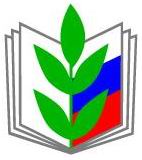 ПРОФСОЮЗ РАБОТНИКОВ НАРОДНОГО ОБРАЗОВАНИЯ И НАУКИ РОССИЙСКОЙ ФЕДЕРАЦИИ(ОБЩЕРОССИЙСКИЙ ПРОФСОЮЗ ОБРАЗОВАНИЯ)КУРСКАЯ ОБЛАСТНАЯ ОРГАНИЗАЦИЯПРЕЗИДИУМ ОБЛАСТНОГО КОМИТЕТА ПРОФСОЮЗАПОСТАНОВЛЕНИЕПРОФСОЮЗ РАБОТНИКОВ НАРОДНОГО ОБРАЗОВАНИЯ И НАУКИ РОССИЙСКОЙ ФЕДЕРАЦИИ(ОБЩЕРОССИЙСКИЙ ПРОФСОЮЗ ОБРАЗОВАНИЯ)КУРСКАЯ ОБЛАСТНАЯ ОРГАНИЗАЦИЯПРЕЗИДИУМ ОБЛАСТНОГО КОМИТЕТА ПРОФСОЮЗАПОСТАНОВЛЕНИЕПРОФСОЮЗ РАБОТНИКОВ НАРОДНОГО ОБРАЗОВАНИЯ И НАУКИ РОССИЙСКОЙ ФЕДЕРАЦИИ(ОБЩЕРОССИЙСКИЙ ПРОФСОЮЗ ОБРАЗОВАНИЯ)КУРСКАЯ ОБЛАСТНАЯ ОРГАНИЗАЦИЯПРЕЗИДИУМ ОБЛАСТНОГО КОМИТЕТА ПРОФСОЮЗАПОСТАНОВЛЕНИЕПРОФСОЮЗ РАБОТНИКОВ НАРОДНОГО ОБРАЗОВАНИЯ И НАУКИ РОССИЙСКОЙ ФЕДЕРАЦИИ(ОБЩЕРОССИЙСКИЙ ПРОФСОЮЗ ОБРАЗОВАНИЯ)КУРСКАЯ ОБЛАСТНАЯ ОРГАНИЗАЦИЯПРЕЗИДИУМ ОБЛАСТНОГО КОМИТЕТА ПРОФСОЮЗАПОСТАНОВЛЕНИЕПРОФСОЮЗ РАБОТНИКОВ НАРОДНОГО ОБРАЗОВАНИЯ И НАУКИ РОССИЙСКОЙ ФЕДЕРАЦИИ(ОБЩЕРОССИЙСКИЙ ПРОФСОЮЗ ОБРАЗОВАНИЯ)КУРСКАЯ ОБЛАСТНАЯ ОРГАНИЗАЦИЯПРЕЗИДИУМ ОБЛАСТНОГО КОМИТЕТА ПРОФСОЮЗАПОСТАНОВЛЕНИЕПринято в рабочем порядке 19.03.2018 г.г. Курскг. Курскг. Курск№ До 12.00 – заезд, Регистрация у входа, инструктаж, деление на команды, расселение, приглашение на оргсбор в парадной форме. 12.00 – оргсборПриветствие, цели и задачи МПШ, представление кураторов, задание: придумать название, девиз, символ команды, выбрать капитана, нарисовать бэйдж. АНКЕТА 13.00 - обед14.00 – линейка открытияоткрытие IV сессии МПШ (рапорт командира, наказ участников  3 сессии)14.30-15.40 – командный тренинг в форме квеста15-40-16-00 - обсуждениеКомандное обсуждение. Объявление задания на вечернее дело: представление команды (до 10 минут) – «5Д-педагог»16.00 – 18.30 Профсоюзная школа:Елшина Е.С. «Агитация без пропаганды» Фотовояж:1. «Представительство и защита»2. «Тонкости оплаты»3. «Царь горы» (по льготам и мерам соц. поддержки для молодых педагогов)4. «Молодой педагог и охрана труда»5. «PROдвинь PROфсоюз!» (PR-сопровождение профсоюзной деятельности, интернет-проекты Профсоюза образования)19.00 – ужин19.30-20.30 – подготовка вечернего представления команд20.30-21.00 - образовательный модуль №1Общероссийский Профсоюз образования. Курская областная организация. Год охраны труда. Коротко о главном. Задание видеоролики «Профсоюз – моя защита» 21.00-22.00 – вечернее представлениепредставление команд «5Д-педагог»22.00-23.00 – дискотека 23.00-23.30 – командный кругКомандный круг, обмен мнениями, пожелания и предложения организаторам МПШ (кураторы). Рефлексия: я узнал, я научился, я сделал, мне было сложно…. Незаконченное предложение «Я стану педагогом-профессионалом. Для этого я…»23.30 – отбойДата, мероприятиесодержание8.00 – подъем8.30 – зарядка 9.00 – завтрак10.00-12.00 – «круглый стол» «Национальная система учительского роста» (таблички)12.00-13.00 – Общая пед. лаборатория«Синдром профессионального выгорания» (Смирнова Э.Д., МКОУ «Залининская ООШ»)13.00 - обед13.30 – 15.05 – педагогическая мастерская Чукукры15.05-15.50 - «Профилактика электронной зависимости» (Якин Ю.П.)16.05-17.05 - спортивная карусельЭстафеты, спортивные игры.Конкурс болельщиков17.20-18.50 – Форум-театр «Школа без насилия»18.50-19.20 - Психологическая лаборатория (Глевицкая В.С. о подростковой агрессии, насилии в образовательной среде)19.30 – ужин20.00-21.30 – подготовка вечернего дела21.30-22.30  – вечернее дело«Точки роста» (видение своего профессионального становления – в творческой форме). Фестиваль КУРСК – КРАЙ ТАЛАНТОВ (1-2 творческих номера от команды)22.30 - дискотека23.00-23.30 - Командный круг, подготовка к следующему дню (вечернее дело: ролики, экспресс-миниатюры «МПШ – это…»23.30 – отбоймероприятие8.00 – подъем8.30 – зарядка 9.00 – завтрак9.45-11.00 – педагогическая мастерская«Ораторское искусство педагога» (Геллер Г.В.)11.00-12.15 - У меня это хорошо получилось» (участники регионального и Всероссийского этапов конкурса «Педагогический дебют – 2017»12.15-13.15 -«Управленческое общение молодого лидера» (тренинг, Гонеева В.)13.15 – обед13.45 – 15.00 - Ярмарка педагогических идей15.00-18.00  конкурс «Молодежный лидер в Профсоюзе!»Представление участников конкурса 1 испытание: «Мои 10 главных достижений» (до 5 минут)2 испытание: «Профсоюзные задачки».3 испытание: «Дебаты»Татаренков В. «О деятельности районного Молодежного совета»18:00 – 19:00 – вечер ПамятиВечер памяти: 75-летию Победы в Курской битве посвящается19:00 – ужин19:30 – 21:00Подготовка к вечернему делу21.00-22.30Ролики «Профсоюз – моя защита». Экспресс-миниатюры «МПШ – это…»22.30Фонарики «Поехали!»23.00 – командный кругКомандный круг: мозговой штурм «Мой вопрос к конференции «Диалог с властью», наказ участникам 5 сессии23:30 - отбоймероприятиесодержание8.00 – подъем8.30 – зарядка 9.00 – завтрак10.00-12.00 – конференция «Диалог с властью»12.10-13.00 – линейка закрытияЗакрытие IV сессии МПШ: (выдача сертификатов, поощрение лучших, наказ участникам 5 сессии)13.00 – обедНаименование организацийКол-во участников Наименование организацийКол-во участников Беловский совет1Обоянский  райком3Б.- Солдатский райком2Октябрьский совет3Глушковский райком2Поныровский совет2Горшеченский совет2Пристенский совет2Дмитриевский совет         2Рыльский совет3Железногорский совет7Солнцевский райком2Золотухинский райком2Советский совет2Касторенский райком2Суджанский совет3Конышевский райком       1Тимский райком2Кореневский райком2Фатежский райком3Курский райком2Хомутовский совет2Курчатовский  райком3Черемисиновский 2Льговский райком 3Щигровский райком2Мантуровский совет2Курский горком20Медвенский  райком2ИТОГО86ОУППО студентов КГУ13ППО студентов Курского педколледжа5ППО Рыльского педколледжа.2 (1 молодой педагог,1 студент)ППО Обоянского педколледжа.2 (1 молодой педагог,1 студент)ППО сотрудников Советского соц.-аграр. техникума им. Клыкова1ППО студентов Советского соц.-аграр. техникума им. Клыкова2ППО Курской школы-интерната для детей с ОВЗ2ППО лицея-интерната пос. им. Жукова1ППО ЦДО «Новые технологии»1ППО Клюквинской школы-интерната1ППО Техникума связи1ППО Центра туризма, краеведения и экскурсий2ППО ИАЦ Курской области2ИТОГО34Дата проведения: 17-20 апреля 2018 годаДата проведения: 17-20 апреля 2018 годаДата проведения: 17-20 апреля 2018 годаДата проведения: 17-20 апреля 2018 годаДата проведения: 17-20 апреля 2018 годаДата проведения: 17-20 апреля 2018 годаДата проведения: 17-20 апреля 2018 годаДата проведения: 17-20 апреля 2018 годаМестная организация профсоюза (полное наименование):Местная организация профсоюза (полное наименование):Местная организация профсоюза (полное наименование):Местная организация профсоюза (полное наименование):Местная организация профсоюза (полное наименование):Местная организация профсоюза (полное наименование):Местная организация профсоюза (полное наименование):Местная организация профсоюза (полное наименование):№ ФИОМесто работы/ должностьДолжность в ПрофсоюзеДата рожденияСтаж ТелефонE-mail1Председатель районного Мол. совета2…Дата проведения: 17-20 апреля 2018 годаДата проведения: 17-20 апреля 2018 годаДата проведения: 17-20 апреля 2018 годаДата проведения: 17-20 апреля 2018 годаДата проведения: 17-20 апреля 2018 годаДата проведения: 17-20 апреля 2018 годаДата проведения: 17-20 апреля 2018 годаПервичная организация профсоюза (полное наименование): Первичная организация профсоюза (полное наименование): Первичная организация профсоюза (полное наименование): Первичная организация профсоюза (полное наименование): Первичная организация профсоюза (полное наименование): Первичная организация профсоюза (полное наименование): Первичная организация профсоюза (полное наименование): № ФИОМесто работы (учебы)/ должностьДата рожденияСтаж (курс)ТелефонE-mail